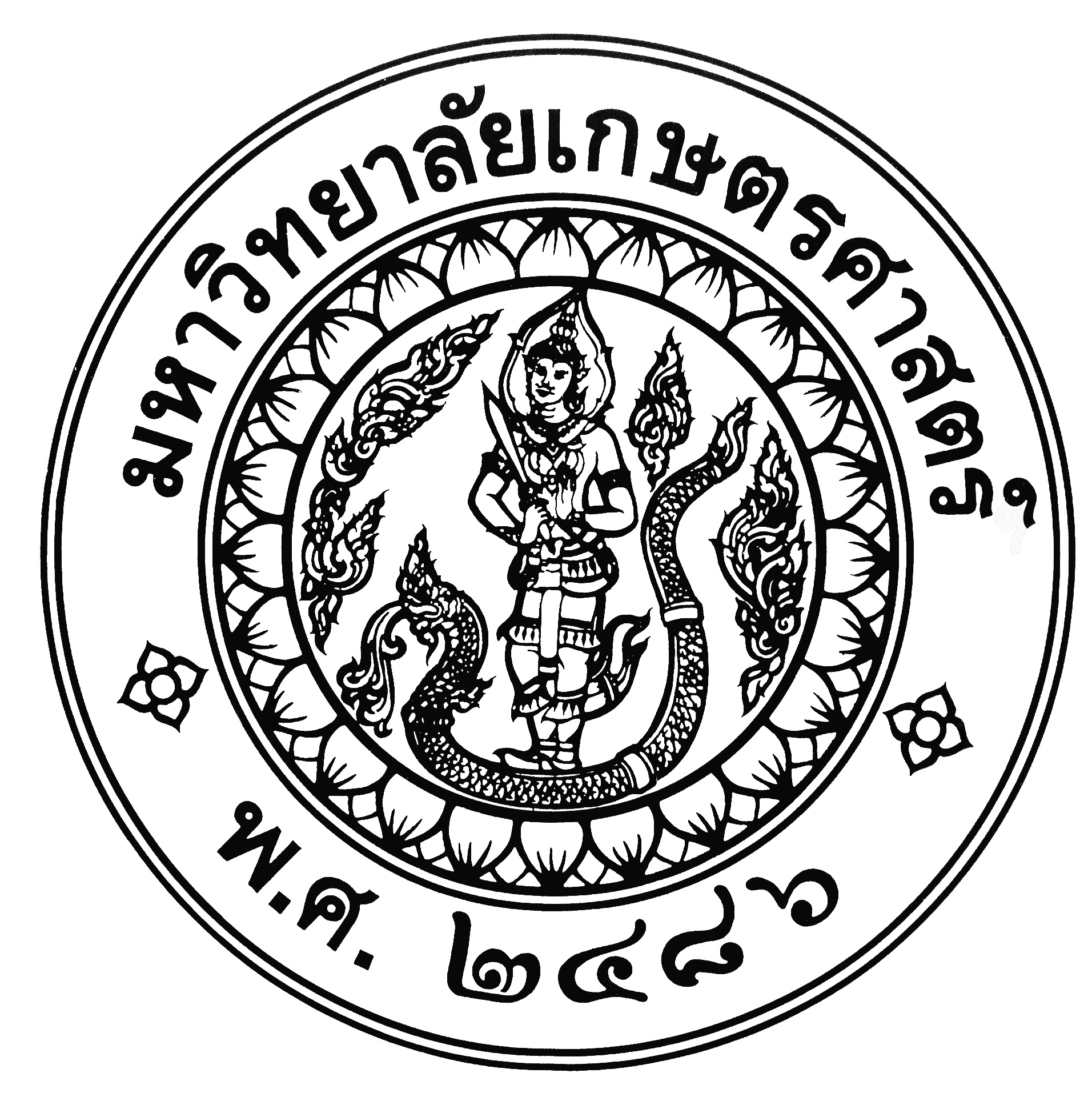 ใบลาสำหรับนิสิต / นักศึกษาฝึกสอนลาป่วย / ลากิจ ไม่เกิน 15 วัน ขอลาป่วย      ขอลากิจ                                                             วันที่...............เดือน................................พ.ศ.......................เรียน............................................................(อาจารย์พี่เลี้ยง) 	ข้าพเจ้า นาย / นางสาว.........................................................เลขประจำตัว......................................................ที่อยู่ปัจจุบันที่สามารถติดต่อไป.................หมู่ที่..................ถนน............................ตำบล/แขวง....................................อำเภอ/เขต....................................จังหวัด.................................รหัสไปรษณีย์..........................โทรศัพท์........................ 	เหตุผลที่ลา.........................................................................................................................................................จึงขอลาตั้งแต่วันที่............เดือน.......................พ.ศ...................ถึงวันที่.....................เดือน..................พ.ศ.....................เป็นเวลา.....................................วัน 	จึงเรียนมาเพื่อโปรดพิจารณา	ลงนาม................................................... เรียน หัวหน้างานฝึกประสบการณ์นิสิต             เพื่อโปรดทราบและดำเนินการต่อไป 	(ลงนาม)...................................อาจารย์พี่เลี้ยง                    ........../........../........... เรียน ผู้อำนวยการ             เพื่อโปรดพิจารณา 	(ลงนาม)...................................หัวหน้างานฝึกฯ                    ........../........../...........รหัสวิชาชื่อวิชาชื่ออาจารย์ประจำวิชาสถาบัน